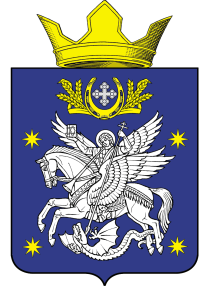 АДМИНИСТРАЦИЯ ДОБРИНСКОГО СЕЛЬСКОГО  ПОСЕЛЕНИЯ УРЮПИНСКОГО  МУНИЦИПАЛЬНОГО  РАЙОНАВОЛГОГРАДСКОЙ  ОБЛАСТИП О С Т А Н О В Л Е Н И Е20 сентября 2017г.                                                                                         № 34Об общественном обсуждениипроекта Правил благоустройстваДобринского сельского поселения.        В целях реализации Федерального закона от 6 октября 2003г №131-ФЗ «Об общих принципах организации местного самоуправления в Российской Федерации», постановления Правительства Российской Федерации от 10 февраля 2017г №169 «Об утверждении Правил предоставления и распределения субсидий из федерального бюджета бюджетам субъектов Российской Федерации и муниципальных программ формирования современной городской среды», руководствуясь Уставом Добринского сельского поселения Урюпинского муниципального района Волгоградской области, администрация Добринского сельского поселения Урюпинского муниципального района Волгоградской области постановляет:Утвердить  проект Правил благоустройства Добринского сельского поселения Урюпинского муниципального района  Волгоградской  области  согласно приложению 1 к настоящему постановлению. Утвердить порядок проведения общественного обсуждения проекта Правил благоустройства Добринского сельского поселения Урюпинского муниципального района  Волгоградской  области   согласно приложению 2 к настоящему постановлению. Создать общественную комиссию Добринского сельского поселения Урюпинского муниципального района  Волгоградской  области по обсуждению проекта Правил благоустройства Добринского сельского поселения Урюпинского муниципального района  Волгоградской  области   в составе согласно приложению 3 к настоящему постановлению. Утвердить Положение об общественной комиссии Добринского сельского поселения по обсуждению проекта Правил благоустройства Добринского сельского поселения Урюпинского муниципального района  Волгоградской  области    согласно приложению 4  к настоящему постановлению. Настоящее постановление вступает в силу со дня его подписания и подлежит обнародованию. Контроль за выполнением настоящего постановления оставляю за собой.Глава Добринскогосельского поселения                                                        Бондаренко А.Ю. Приложение 1к постановлению администрацииДобринского сельского поселенияУрюпинского муниципального районаВолгоградской областиОт 20.09.2017г.  № 34ПРОЕКТПравил благоустройстваДобринского сельского поселения.                                                                                                                              Приложение 2к постановлению администрацииДобринского сельского поселенияУрюпинского муниципального районаВолгоградской областиОт 20.09.2017г.  № 34ПОРЯДОКпроведения общественного обсуждения проекта Правил благоустройства Добринского сельского поселения1. Общественное обсуждение осуществляется в отношении проекта Правил благоустройства Добринского сельского поселения Урюпинского муниципального района Волгоградской области    (далее – проект Правил благоустройства). 2. Общественное обсуждение Правил благоустройства проводится в целях:-информирования населения муниципального образования о разработке Правил благоустройства (с учетом фактов и мнений);-изучения общественного мнения по теме, вопросам и проблемам, на решение которых будут направлены Правила благоустройства;-учета мнения населения муниципального образования при принятии решений о разработке, утверждении Правил благоустройства, а также внесении в них изменений.2. Извещение о проведении общественных обсуждений проекта Правил благоустройства и дат начала и окончания приема замечаний и (или) предложений  обязательно публикуется   в сети Интернет.3. Срок проведения общественного обсуждения составляет 20 календарных дней после размещения проекта муниципальной программы на официальном сайте Администрации    Урюпинского муниципального района в разделе  Административное деление  Добринского сельское поселение   в сети Интернет.4. Лицо, желающее направить свои замечания и (или) предложения по проекту Правил благоустройства, должно указать:фамилию, имя, отчество, дату рождения, контактные телефоны, почтовый адрес и адрес электронной почты (для физического лица).наименование организации, фамилию, имя, отчество представителя организации, почтовый адрес (для юридического лица). 5. Не подлежат рассмотрению замечания и предложения:1) в которых не указаны:фамилия, имя, отчество участника общественного обсуждения проекта Правил благоустройства (для физического лица).наименование организации, фамилию, имя, отчество представителя организации - участника общественного обсуждения проекта Правил благоустройства (для юридического лица).2) не поддающиеся прочтению;3) содержащие нецензурные либо оскорбительные выражения;4)поступившие по истечении установленного срока проведения общественного обсуждения проекта муниципальной программы.6. Замечания и (или) предложения направляются в электронном виде на адрес- ra_uryp10sp@volganet.ru  или на бумажном носителе по адресу: 403124 Волгоградская область Урюпинский район станица Добринка улица Советская дом 32Б , с 08-00 ч. до 17-00 ч. (с 12-00ч. до 13-00 ч. перерыв).7. После истечения срока общественного обсуждения проекта  Правил благоустройства администрация муниципального образования не позднее 5 рабочих дней обобщает замечания и (или) предложения, полученные в ходе общественного обсуждения проекта Правил благоустройства и направляет данную информацию на рассмотрение в общественную комиссию. 8. На основании подготовленной администрацией муниципального образования информации по результатам обсуждения, общественная комиссия принимает решение о целесообразности (нецелесообразности), обоснованности (необоснованности) и возможности (невозможности) учета замечаний и (или) предложений, полученных в ходе общественного обсуждения, при утверждении Правил благоустройства, и оформляет его по форме согласно приложению к настоящему Порядку. В решении указывается содержание замечаний и (или) предложений участников общественного обсуждения, а также результаты рассмотрения указанных замечаний и (или) предложений.9. На основании соответствующего решения общественной комиссии Правила благоустройства дорабатываются с учетом замечаний и (или) предложений, поступивших в ходе общественного обсуждения.10. Итоги общественного обсуждения проекта Правил благоустройства - решение общественной комиссии подлежит размещению на официальном сайте Администрации    Урюпинского муниципального района в разделе  Административное деление  Добринского сельское поселение     в сети Интернет.11. Не поступление замечаний и (или) предложений по проекту Правил благоустройства в адрес рабочей группы администрации Добринского сельского  поселения     в срок, установленный для общественного обсуждения, не является препятствием для их утверждения.                                                                                                                                 Приложение к порядку проведения общественного обсуждения проекта Правил благоустройстваДобринского сельского поселенияРЕШЕНИЕпо итогам  проведения общественного обсужденияпроекта Правил благоустройстваНаименование документа_________________________________________Наименование разработчика_______________________________________Дата начала и дата окончания общественного обсуждения_____________ Места размещения проекта документа (наименование официального сайта (раздела в сайте) в информационно-телекоммуникационной сети «Интернет»):_________________________________________________________________________________________________________________________                                                                                                                             Приложение 3к постановлению администрацииДобринского сельского поселенияУрюпинского муниципального районаВолгоградской областиОт 20.09.2017г.   № 34Состав общественной комиссиидля организации  обсуждения проекта Правил благоустройства Добринского сельского поселенияПредседатель общественной комиссии: Муратова Е.В. (по согласованию) – преподаватель МБОУ «Добринский лицей»Заместитель председателя общественной комиссии: Тушканова Л.И. (по согласованию) – директор МБОУ «Добринский лицей»Секретарь общественной комиссии: Фетюхина В.А. – зам.главы администрации Добринского с/пЧлены общественной комиссии:  Иванов В.С. (по согласованию) – депутат Добринского сельского поселенияСвиридова Н.И. (по согласованию) – председатель уличного комитета                                                                                                                            Приложение 4к постановлению администрацииДобринского сельского поселенияУрюпинского муниципального районаВолгоградской областиОт 20.09.2017г.  № 34 ПОЛОЖЕНИЕоб общественной комиссии для организацииобщественного обсуждения проекта Правил благоустройстваДобринского сельского поселения1. Общественная комиссия осуществляет следующие функции:а) проводит рассмотрение и оценку предложений заинтересованных лиц о внесении изменений и дополнений в проект Правил благоустройства;б) организует общественное обсуждение Правил благоустройства;в)принимает решение о целесообразности, обоснованности и возможности  учета или отклонения замечаний и (или) предложений по результатам обсуждения проекта Правил благоустройства; 2. В своей деятельности общественная комиссия руководствуется принципами законности, равноправия всех ее членов и гласности. Работа в комиссии осуществляется на безвозмездной основе.3. Общественную комиссию возглавляет председатель, который осуществляет общее руководство деятельностью общественной комиссии, обеспечивает коллегиальность в обсуждении вопросов, а в его отсутствие – заместитель председателя общественной комиссии.4. В состав общественной комиссии включаются (по согласованию):представители органов местного самоуправления Добринского сельского поселения  представители политических партий и движений;представители общественных организаций;иные лица.5. Общественная комиссия проводит заседания по мере необходимости. Инициатором проведения заседания является председатель общественной комиссии, члены комиссии уведомляются за 2 календарных дня до даты проведения заседания.6. Заседание общественной комиссии правомочно, если на нем присутствует более 50 процентов от общего числа ее членов. Каждый член общественной комиссии имеет один голос.7. Решения общественной комиссии принимаются простым большинством голосов членов комиссии, принявших участие в ее заседании. При равенстве голосов голос председателя общественной комиссии является решающим.8. По результатам проведения заседания общественной комиссии оформляется протокол.9. Протокол оформляется в течение трех рабочих дней со дня проведения заседания. Протокол подписывается всеми членами общественной комиссии, присутствующими на заседании. Протокол заседания общественной комиссии ведет секретарь.10. Протоколы общественной комиссии подлежат размещению на официальном сайте Администрации    Урюпинского муниципального района в разделе  Административное деление  Добринского сельское поселение в течение трех дней со дня утверждения протокола.  11. Организационное, финансовое и техническое обеспечение деятельности общественной комиссии осуществляется администрацией Добринского сельского поселения Урюпинского муниципального района Волгоградской области.№ п/пСодержание замечания (предложения)Результат рассмотрения (учтено/отклонено с обоснованием)Примечание